NHỮNG VẤN ĐỀ HỌC SINH LỚP 12 CẦN LƯU Ý TRONG THI TỐT NGHIỆP THPT VÀ XÉT TUYỂN ĐẠI HỌC NĂM 2023Bộ Giáo dục và Đào tạo (GD&ĐT) vừa ban hành công văn 1515/BGDĐT-QLCL hướng dẫn tổ chức Kỳ thi tốt nghiệp trung học phổ thông năm 2023. Theo đó, thí sinh dự thi tốt nghiệp THPT năm 2023 của trường THPT Lương Thế Vinh cần lưu ý một số nội dung sau:1. NHỮNG THÔNG TIN VỀ ĐĂNG KÝ DỰ THIHội đồng thi: Sở Giáo dục và Đào tạo Đăk NôngMã hội đồng thi: 63Tên đơn vị ĐKDT: Trường THPT Lương Thế VinhMã đơn vị ĐKDT: 039Tất cả HS học 3 năm tại trường THPT Lương Thế Vinh, hoặc thường trú 3 năm trở lên trong thời gian học tập tại trường THPT Lương Thế Vinh tại xã Thuận Hạnh, Xã Thuận Hà, Xã ĐăkNDrung, Xã ĐăkMôl, xã Trường Xuân đều thuộc Khu vực I. Diện xét tốt nghiệp là D2-VS2 (HS dân tộc Kinh) hoặc D3 (HS dân tộc thiểu số)2. ĐĂNG KÝ DỰ THI3. LỊCH THI VÀ THỜI GIAN THI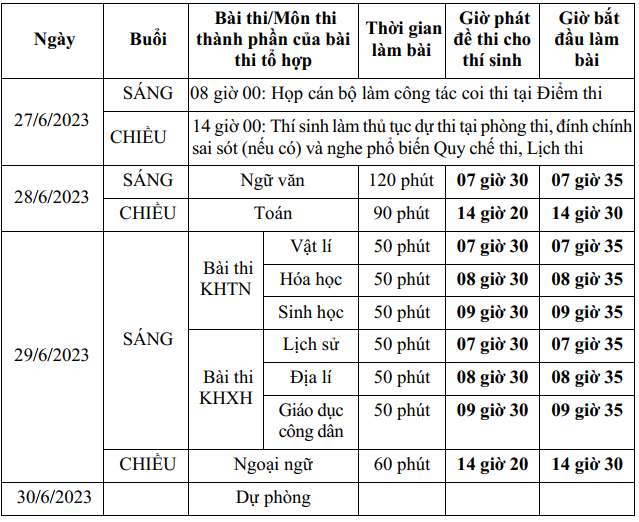 4. CÔNG BỐ KẾT QUẢ THI, KẾT QUẢ XÉT TỐT NGHIỆP THPT5. PHÚC KHẢO BÀI THI6. Mốc thời gian trong tuyển sinh đại học 20237. HƯỚNG DẪN ĐĂNG KÝ ONLINE1. Đăng Nhập vào hệ thống https://thisinh.thitotnghiepthpt.edu.vn 2. Nhập Tài khoản, mật khẩu và Mã xác nhận3. Đổi mật khẩu: Có ít nhất 8 kí tự bao gồm chữ in hoa, chữ thường, chữ số và kí tự đặc biệt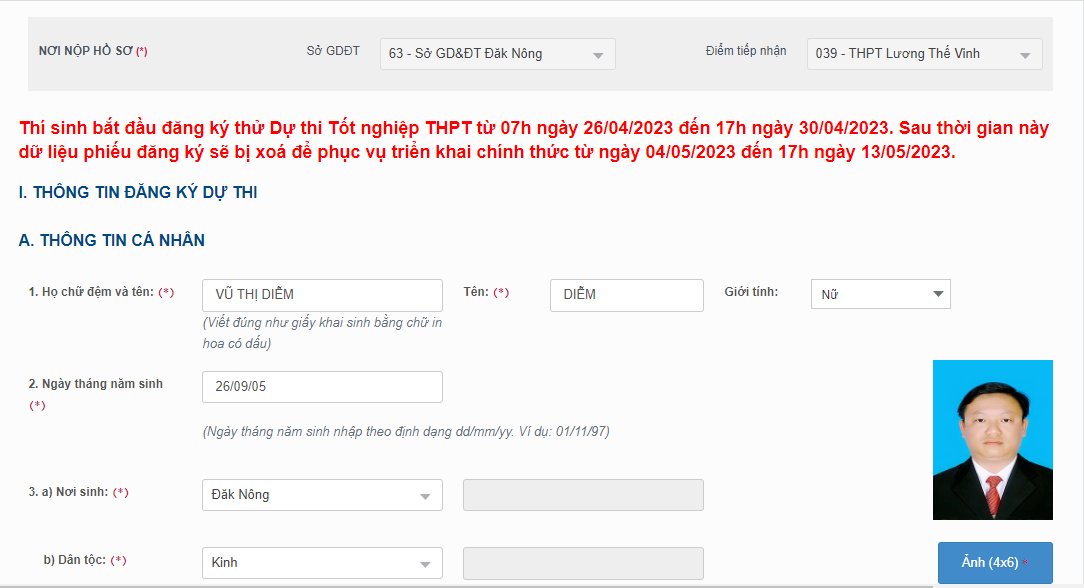 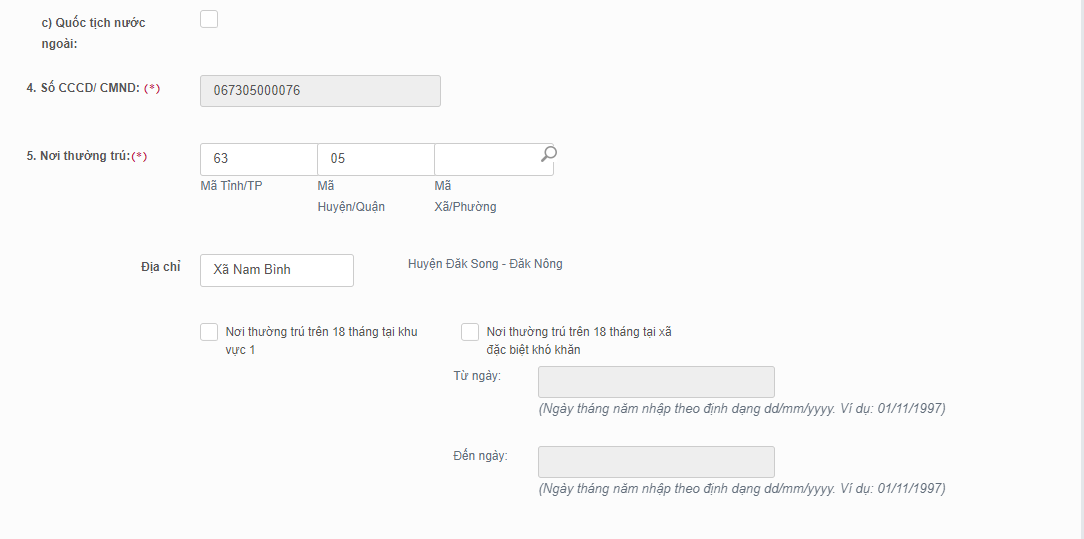 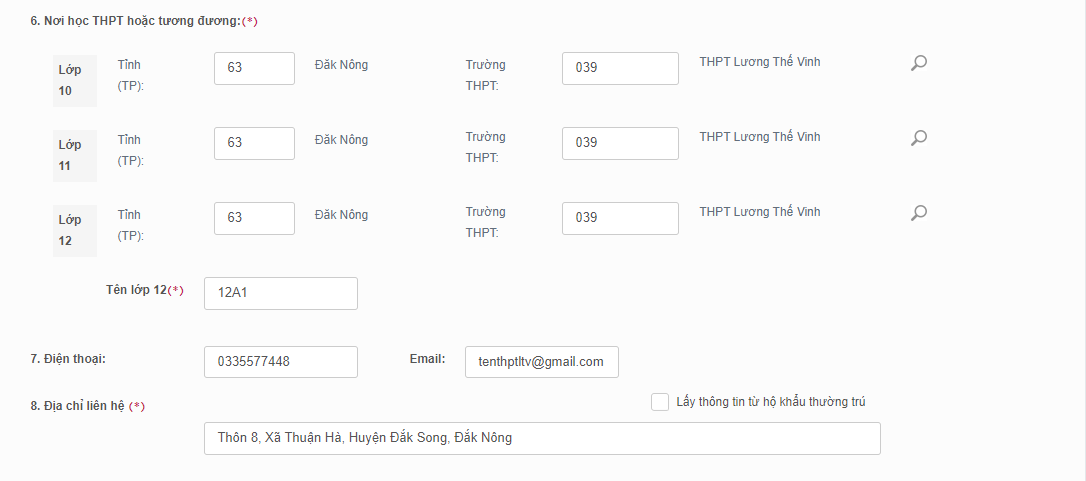 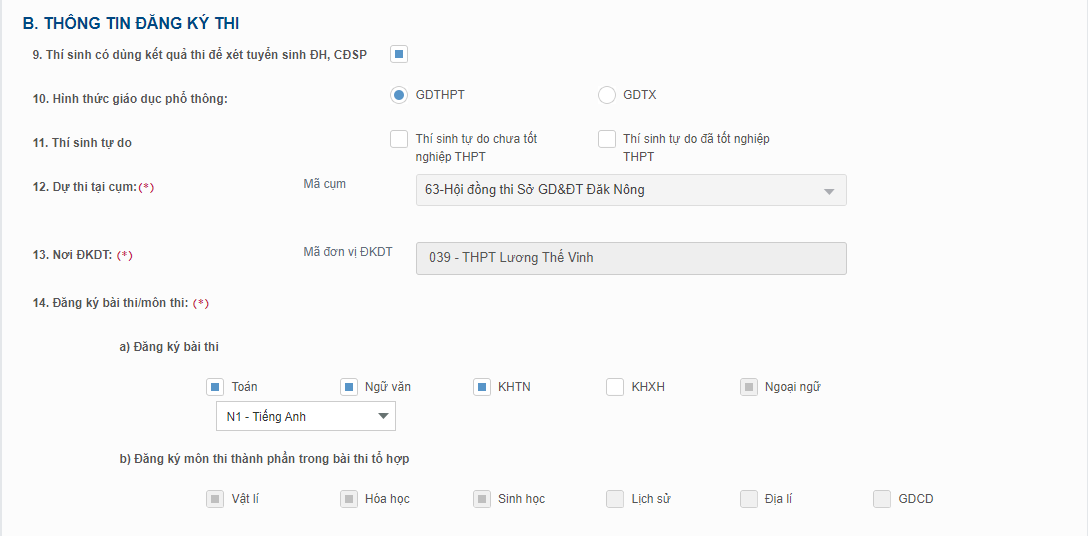 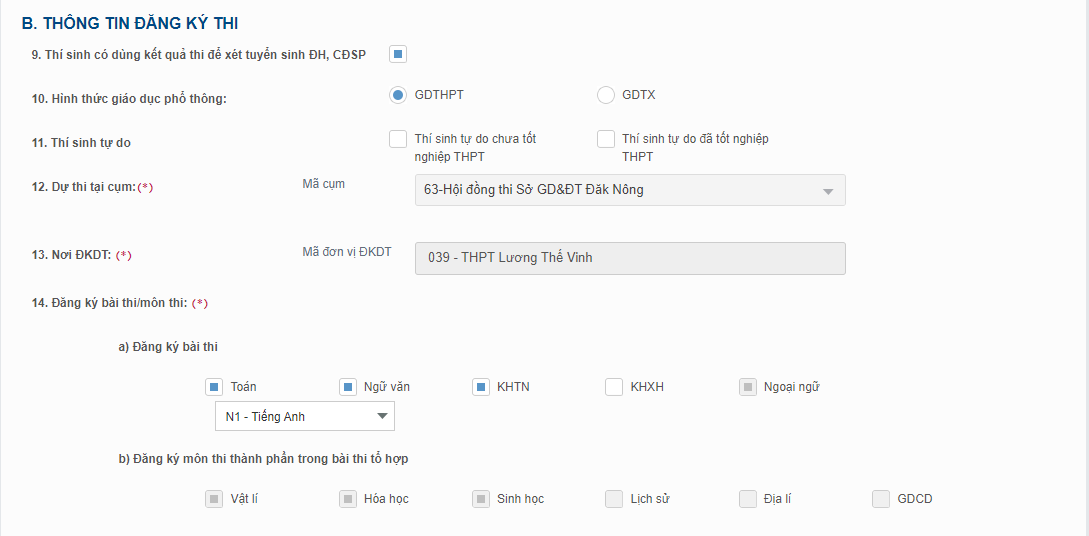 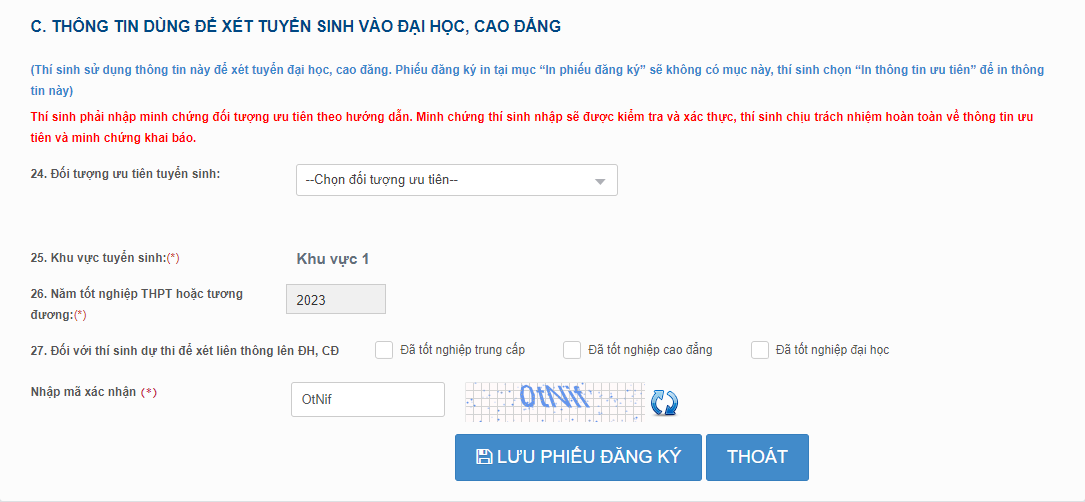 TTNội dung triển khaiThời gian1Đơn vị đăng ký dự thi (ĐKDT) lập và giao tài khoản cho thí sinh đang học lớp 12 năm học 2022-2023Từ ngày 26/4/2023 đến hết ngày 28/4/20232Thí sinh thử ĐKDT trực tuyến trên Hệ thống quản lý thi.Từ ngày 26/4/2023 đến hết ngày 30/4/20233- Thí sinh đang học lớp 12 năm học 2022-2023 ĐKDT trực tuyến.- Thí tự do ĐKDT trực tiếp; nộp Phiếu ĐKDT tại đơn vị ĐKDT* Nhà trường đề nghị toàn thể HS khối 12 đăng kí chính thức trên hệ thống hoàn thành trước ngày 10/5/2023Từ ngày 04/5/2023 đến 17 giờ ngày 13/5/20234Rà soát, kiểm tra, chỉnh sửa thông tin của thí sinh (nếu có)* Ngày 14/5: Nhà trường in dữ liệu để học sinh kiểm dò* Ngày 15/5: Chỉnh sửa thông tin sai sót (nếu có)Từ ngày 14/5 đến hết ngày 19/5/2023TTNội dung triển khaiThời gian kết thúc1Công bố kết quả thiNgày 18/7/20232Công bố kết quả xét tốt nghiệpChậm nhất ngày 22/7/20233Nhận Giấy chứng nhận kết quả thi, Chứng nhận tốt nghiệp tạm thờiChậm nhất ngày 24/7/2023TTNội dung triển khaiThời gian kết thúc1Nhận đơn phúc khảoTừ ngày 18/7 đến hết ngày 27/7/20232Tổ chức phúc khảo bài thiHoàn thành chậm nhất ngày 05/8/2023STTNội dung triển khaiThời gian thực hiệnTổ chức, cá nhân thực hiện1Đăng ký, điều chỉnh nguyện vọng (NV) xét tuyển (không giới hạn số lần) trong thời gian quy định.Từ ngày 10/7 đến 17 giờ 00 ngày 30/7/2023Thí sinh2Công bố ngưỡng đảm bảo chất lượng đầu vào khối ngành đào tạo giáo viên, khối ngành sức khỏe có cấp chứng chỉ hành nghề.Ngày 25/7/2023Bộ GDĐT3Nộp lệ phí xét tuyển trực tuyếnTừ ngày 31/7 đến 17 giờ 00 ngày 06/8/2023Thí sinh; Cục CNTT; Đơn vị điều phối nhận lệ phí xét tuyển cho Hệ thống4Thông báo thí sinh trúng tuyển đợt 117 giờ 00 ngày 22/8/2023CSĐT5Xác nhận nhập học trực tuyến đợt 1 trên Hệ thống.17 giờ 00 ngày 06/9/2023Thí sinh6Thông báo tuyển sinh đợt bổ sungTừ ngày 07/9/2023CSĐT7Xét tuyển các đợt tiếp theo và cập nhật danh sách thí sinh trúng tuyển và nhập học theo quy địnhTừ tháng 10 đến tháng 12/2023CSĐT